Kiihtelyksen Liikkuva kylä-tapahtumapäivä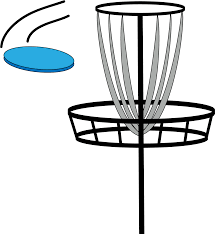 ke 24.5.2023 klo 11 ja klo 18Tervetuloa koululaiset ja kyläläisetKlo 11 Liikkuva kylä- tapahtuma Kiihtelysvaaran koulun piha-alueella.*Yhteistä ohjelmaa koululaisten, henkilökunnan, vanhempainyhdistyksen ja kyläläisten kanssa. Tutustumista kaupungin tekemiin liikuntavälineisiin sekä Frisbeegolf rataan.*Munkkitarjoilu, mehua ja kahvia.*Vieraana Joensuun kaupungin liikuntajohtaja Timo Heinonen.Klo 18 Liikkuva-kylä tapahtuma jatkuu koulun piha-alueella.*Frisbeegolf- radan esittelyllä ja läpi käynnillä.*Vieraana ja  toimintaan opastamassa  Antti Tonder, Pokalin kouluttaja.*Tarjoilua osallistujille.Avoin tapahtumapäivä, tervetuloa!Järj. Kiihtelyksen kyläyhdistys ry ja Joensuun kaupunki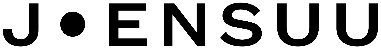 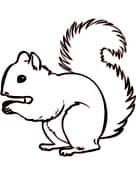 